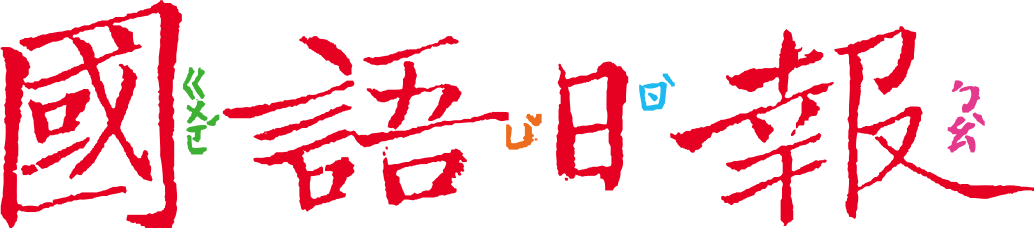 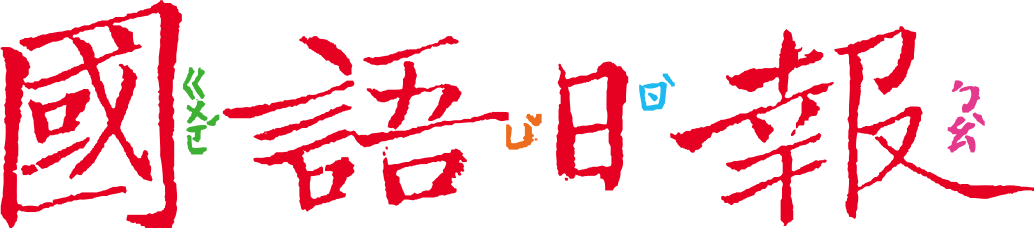     每年春天，是許多小學畢業旅行的旺季，不但即將畢業的學長姐雀躍不已，學弟妹看著他們遠遊也欣羨不已。    畢業旅行和一般校外教學有什麼不同？面對畢業旅行費用，學生可以怎麼做？任務一：畢旅大不同	    同樣走出學校旅遊，畢業旅行和校外教學有哪些不同的地方呢？請根據自己學校的情況填寫下表。比一比閱讀以下兩篇文章的標題，寫下來。(1)2月15日第16版：【屏縣富田________________________________________】(2)2月17日第14版：【________________________________________________】參考「比一比」的結果和這兩篇報導，兩校的學生為什麼要籌措畢業旅行費用？    任務二：自己的畢旅自己賺    畢業旅行的意義和一般校外教學格外不同，將來更是國小階段重要的回憶，然而畢旅需要的旅費也高，閱讀上述兩篇報導，一起來看看小六生怎麼解決「錢事」！任務三：換我來試試    「自己的畢旅自己賺！」這樣的態度不分都會偏鄉，每個小六生都可以學習。    當然，個別狀況不同，作法也有很多種。現在請發揮你的創意，換你試試看！(不是小六生也可以「超前部署」，小組討論更佳！)一般校外教學比較項目畢業旅行○哪種距離較遠？○○哪種通常會跨縣市？○○哪種通常會在外住宿？○○哪種辦理次數比較多？○○哪種參加費用比較高？○○(自己也想一個)○富田國小茶山國小學校所在縣市籌款的場合/對象寒假的校園/學校學生用什麼方法賺旅費？(先勾選是哪一類，再說明)□販售商品  □提供服務□販售商品  □提供服務遇到哪些困難？除了賺到錢還有哪些收穫？學校師長怎麼幫助學生？告訴學生走讀活動的意義，引導學生用在地材料做出商品總評(在☆上塗色，越多越符合)□是安全的      ☆☆☆☆☆□是合法的      ☆☆☆☆☆□能帶來正面意義☆☆☆☆☆□是安全的      ☆☆☆☆☆□是合法的      ☆☆☆☆☆□能帶來正面意義☆☆☆☆☆